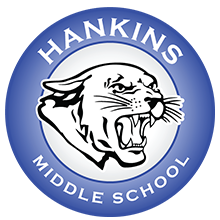                       Hankins 2022-2023 School Supply ListBookbag (mesh only)1 TI 30XIIS calculator 1 box of tissues1 roll of paper towels1 container of wipes1 hand sanitizer1 box Ziplock gallon bags1 box Ziplock quart bags          All other school supplies will be provided by the school. 